О внесении изменений в постановление от 11 декабря 2014 года № 382 о национальной безопасности и правоохранительной деятельности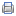 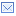  ЛИСТ СОГЛАСОВАНИЯк постановлению администрации Старонижестеблиевского сельского поселения Красноармейского района от _______________ № _________«О внесении изменений в постановление администрацииСтаронижестеблиевского сельского поселения Красноармейского районаот 11 декабря 2014 года № 382  «Об утверждении муниципальной программы "Национальная безопасность и правоохранительная деятельностьСтаронижестеблиевского сельского поселенияКрасноармейского района»Проект подготовлен и внесен:ПРИЛОЖЕНИЕУТВЕРЖДЕНОпостановлением администрацииСтаронижестеблиевскогосельского поселенияКрасноармейского районаот _____________ № ______ПАСПОРТ муниципальной  программы"Национальная безопасность и правоохранительная деятельность  Старонижестеблиевского сельского поселенияКрасноармейского района"        Предполагается, что муниципальная программа станет одним из инструментов, который позволит значительно снизить человеческие жертвы при чрезвычайных ситуациях, повысит оперативность реагирования на них.Опыт работы по предупреждению чрезвычайных ситуаций и ликвидации последствий стихийных бедствий, аварий и катастроф свидетельствует о том, что решение задач по снижению риска их возникновения и величины ущерба экономике и экологии, уменьшению числа жертв среди населения во многом зависит от уровня подготовки и обучения всех категорий населения в области гражданской обороны, защиты от чрезвычайных ситуаций природного и техногенного характера и пожарной безопасности, в том числе руководящего состава и специалистов гражданской обороны и единой государственной системы предупреждения и ликвидации чрезвычайных ситуаций.         Ежегодно проводится обучение в области гражданской обороны, пожарной безопасности и  защиты от чрезвычайных ситуаций различные категории населения.         Важно не просто констатировать сложные ситуации, а научиться предотвращать их, опираясь на систему оперативной оценки всех факторов, определяющих вероятность и масштабность риска.         В условиях быстро развивающейся чрезвычайной ситуации основными факторами обеспечения безопасности населения являются заблаговременное оповещение населения об угрозе и доведение информации о ее характере.При отсутствии программной поддержки в правоохранительной сфере и непринятии решительных мер противодействия преступности криминогенная обстановка способна претерпеть негативные изменения, в том числе из-за повышения тяжести социальных и экономических последствий противоправного поведения, включая возрастание совокупного ущерба от правонарушений, увеличение общего числа жертв противоправных действий, с одновременным резким снижением эффективности функционирования имеющейся системы профилактики правонарушений и многого другого.         Как следствие, при негативном развитии ситуации возрастет недовольство населения результатами борьбы с преступностью, у людей возникнут сомнения в способности власти эффективно обеспечивать их защиту от противоправных посягательств.         Основная системная проблема в области обеспечения правопорядка заключается в том, что усилия одних лишь правоохранительных органов не отвечают потребностям развития современного правового общества. Правоохранители не в состоянии самостоятельно устранить причины и условия, способствующие совершению преступлений и правонарушений, снять социальную напряженность, возникающую в обществе в связи с развитием экономики, устранить пробелы воспитательного и нравственного характера и многое другое негативно влияющее на криминогенную обстановку.         Терроризм стал одним из наиболее опасных вызовов безопасности мирового сообщества. Получив возможность использовать в своих преступных целях достижения науки, терроризм становится всё более крупномасштабным, многоликим по преследуемым целям и видам проявления.         Противодействие террористическим угрозам остается одной из приоритетных задач деятельности исполнительных и представительных органов власти, силовых структур, органов местного самоуправления, организаций и общественных объединений Краснодарского края, Красноармейского района и сельского поселения.         Наиболее остро встаёт проблема обеспечения антитеррористической защищённости объектов социальной сферы. Уровень материально-технического оснащения учреждений культуры  характеризуется достаточно высокой степенью уязвимости в диверсионно-террористическом отношении.Вместе с тем поступающие из Национального антитеррористического комитета ориентировки об усилении террористической активности в соседних республиках Северного Кавказа, осложнение военно-политической ситуации в сопредельных государствах свидетельствуют о сохранении угроз возможного совершения террористических актов и на территории Краснодарского края. Одновременно не исключается возможность активизации деятельности ряда общественных и религиозных организаций, отдельных групп и лиц, имеющих экстремистский потенциал.         В этих условиях одним из приоритетных направлений становится решение задач по повышению уровня антитеррористической защищенности населения и гостей Старонижестеблиевского сельского поселения Красноармейского района и принятие дополнительных мер по реализации Федерального закона от 6 марта 2006 года № 35-ФЗ «О противодействии терроризму», постановления главы администрации  Краснодарского края от 30 октября 2006 года № 945 «О мерах по противодействию терроризму на территории Краснодарского края», решений и протоколов Национального Антитеррористического Комитета, Антитеррористической комиссии в Краснодарском крае, Антитеррористической комиссии в муниципальном образовании Красноармейский район и иных нормативно-правовых актов.         Мероприятия программы направлены на усиление борьбы с преступностью, противодействию террористической и экстремистской деятельности, профилактике терроризма, обеспечение первичных мер пожарной безопасности в границах населенных пунктов поселения.1. Цели,  задачи  и целевые показатели муниципальной программыПрограмма ориентирована на достижение  основной цели:Обеспечение безопасности населения Старонижестеблиевского сельского поселения Красноармейского района, защита жизни и здоровья граждан, их прав и свобод; повышение эффективности охраны общественного порядка и обеспечения общественной безопасноти; повышение уровня антитеррористической защиты населения; недопущение проявления этнического и религиозного экстремизма;2. Перечень основных мероприятий муниципальной программы         Администрация  Старонижестеблиевского сельского поселения осуществляет организацию, координацию действий по выполнению Программы, вносит в установленном порядке предложения по уточнению мероприятий Программы с учётом складывающейся социально-экономической ситуации.         Финансирование программных мероприятий осуществляется из средств бюджета сельского поселения в соответствии с Порядком финансирования мероприятий целевых программ, другими нормативными правовыми актами, принятыми согласно действующему законодательству Российской Федерации и Краснодарского края.         Размещение заказов на право заключения муниципального контракта на реализацию программных мероприятий осуществляется в соответствии сФедеральный закон Российской Федерации от 5 апреля 2013 г. N 44-ФЗ "О контрактной системе в сфере закупок товаров, работ, услуг для обеспечения государственных и муниципальных нужд".3. Прогноз сводных показателей муниципальных заданий поэтапам реализации муниципальной программы (в случае оказаниямуниципальными учреждениями муниципальных услуг (выполненияработ) юридическим и (или) физическим лицам)Муниципальной программой не предусмотрено.4. Меры муниципального регулирования и управление рисками сцелью минимизации их влияния на достижение целей муниципальнойпрограммы (в случае использования налоговых и иных инструментов)Муниципальной программой не предусмотрено.5. Меры правового регулирования в сфере реализации муниципальнойпрограммы (при наличии)Муниципальной программой не предусмотрено.6. Оценка эффективности реализации Программы.         Оценка эффективности реализации Программы осуществляется посредством оценки достижения установленных целевых значений показателей эффективности в два этапа.         На первом этапе осуществляется оценка эффективности реализации основных мероприятий, включенных в муниципальную программу, и включает:оценку степени реализации мероприятий  и достижения ожидаемых непосредственных результатов их реализации;оценку степени соответствия запланированному уровню расходов;оценку эффективности использования средств местного бюджета;оценку степени достижения целей и решения задач  основных мероприятий, входящих в муниципальную программу;         На втором этапе осуществляется оценка эффективности реализации муниципальной программы в целом, включая оценку степени достижения целей и решения задач муниципальной программы.7. Оценка степени реализации основных мероприятий и достиженияожидаемых непосредственных результатов их реализации         Степень реализации мероприятий оценивается для каждого основного мероприятия, как доля мероприятий выполненных в полном объеме по следующей формуле:СРм = Мв / М, где:СРм - степень реализации мероприятий;Мв - количество мероприятий, выполненных в полном объеме, из числа мероприятий, запланированных к реализации в отчетном году;М - общее количество мероприятий, запланированных к реализации в отчетном году.         Мероприятие может считаться выполненным в полном объеме при достижении следующих результатов:         Мероприятие, результаты которого оцениваются на основании числовых (в абсолютных или относительных величинах) значений показателя непосредственного результата реализации мероприятия (далее - результат), считается выполненным в полном объеме, если фактически достигнутое его значение составляет не менее 95% от запланированного и не хуже, чем значение показателя результата, достигнутое в году, предшествующем отчетному, с учетом корректировки объемов финансирования по мероприятию.         Выполнение данного условия подразумевает, что в случае, если степень достижения показателя результата составляет менее 100%, проводится сопоставление значений показателя результата, достигнутого в отчетном году, со значением данного показателя результата, достигнутого в году, предшествующем отчетному. В случае ухудшения значения показателя результата по сравнению с предыдущим периодом (то есть при снижении значения показателя результата, желаемой тенденцией развития которого является рост, и при росте значения показателя результата, желаемой тенденцией развития которого является снижение), проводится сопоставление темпов роста данного показателя результата с темпами роста объемов расходов по рассматриваемому мероприятию. При этом мероприятие может считаться выполненным только в случае, если темпы ухудшения значений показателя результата ниже темпов сокращения расходов на реализацию мероприятия (например, допускается снижение на 1% значения показателя результата, если расходы сократились не менее чем на 1% в отчетном году по сравнению с годом, предшествующим отчетному.В том случае, когда для описания результатов реализации мероприятия используется несколько показателей, для оценки степени реализации мероприятия используется среднее арифметическое значение отношений фактических значений показателей к запланированным значениям, выраженное в процентах.         По иным мероприятиям результаты реализации могут, оцениваться наступление или не наступление контрольного события (событий) и (или) достижение качественного результата.8. Оценка степени соответствия запланированному уровню расходов         Степень соответствия запланированному уровню расходов оценивается для каждого основного мероприятия как отношение фактически произведенных в отчетном году расходов на их реализацию к плановым значениям по следующей формуле:ССуз = Зф / Зп, где:ССуз - степень соответствия запланированному уровню расходов;Зф - фактические расходы на реализацию основного мероприятия в отчетном году;Зп - объемы бюджетных ассигнований, предусмотренные на реализацию соответствующей основного мероприятия в местном бюджете на отчетный год в соответствии с действующей на момент проведения оценки эффективности реализации редакцией муниципальной программы.         С учетом специфики конкретной муниципальной программы в методике оценки эффективности реализации муниципальной программы предусматриваются в составе показателя «степень соответствия запланированному уровню расходов» только бюджетные расходы либо расходы из всех источников.9. Оценка эффективности использования средств  бюджета         Эффективность использования бюджетных средств рассчитывается для каждого основного мероприятия как отношение степени реализации мероприятий к степени соответствия запланированному уровню расходов из средств  бюджета по следующей формуле:Эис = СРм / ССуз, где:Эис - эффективность использования средств  бюджета;СРм - степень реализации мероприятий, полностью или частично финансируемых из средств  бюджета;ССуз - степень соответствия запланированному уровню расходов из средств бюджета.Если доля финансового обеспечения реализации  основного мероприятия из бюджета составляет менее 75%, по решению координатора муниципальной программы показатель оценки эффективности использования средств  бюджета может быть заменен на показатель эффективности использования финансовых ресурсов на реализацию основного мероприятия. Данный показатель рассчитывается по формуле:Эис = СРм / ССуз, где:Эис - эффективность использования финансовых ресурсов на реализацию основного мероприятия;СРм - степень реализации всех мероприятий;ССуз - степень соответствия запланированному уровню расходов из всех источников. 10. Оценка степени достижения целей и решения задачосновного мероприятия         10.1. Для оценки степени достижения целей и решения задач (далее - степень реализации) основного мероприятия определяется степень достижения плановых значений каждого целевого показателя, характеризующего цели и задачи основного мероприятия.         10.2. Степень достижения планового значения целевого показателя рассчитывается по следующим формулам:для целевых показателей, желаемой тенденцией развития которых является увеличение значений:СДп/ппз = ЗПп/пф / ЗПп/пп,для целевых показателей, желаемой тенденцией развития которых является снижение значений:СДп/ппз = ЗПп/пп / ЗПп/пф, где:СДп/ппз - степень достижения планового значения целевого показателя основного мероприятия;ЗПп/пф - значение целевого показателя основного мероприятия фактически достигнутое на конец отчетного периода;ЗПп/пп - плановое значение целевого показателя основного мероприятия.10.3. Степень реализации основного мероприятия рассчитывается по формуле:СРп/п - степень реализации основного мероприятия;СДп/ппз - степень достижения планового значения основного мероприятия;N - число целевых показателей основного мероприятия.При использовании данной формуле в случаях, если СДп/ппз >1, значение СДп/ппзпринимается равным 1.При оценке степени реализации основного мероприятия координатором муниципальной программы могут определяться коэффициенты значимости отдельных целевых показателей. При использовании коэффициентов значимости приведенная выше формула преобразуется в следующую:ki - удельный вес, отражающий значимость целевого показателя, =1.11. Оценка эффективности реализации основного мероприятия11.1. Эффективность реализации основного мероприятия оценивается в зависимости от значений оценки степени реализации основного мероприятия и оценки эффективности использования средств местного бюджета по следующей формуле:ЭРп/п = СРп/п х Эис, где:ЭРп/п - эффективность реализации основного мероприятия;СРп/п - степень реализации основного мероприятия;Эис - эффективность использования бюджетных средств (либо - по решению координатора муниципальной программы - эффективность использования финансовых ресурсов на реализацию основного мероприятия.         11.2. Эффективность реализации  основного мероприятия признается высокой в случае, если значение ЭРп/п составляет не менее 0,9.Эффективность реализации  основного мероприятия признается средней в случае, если значение ЭРп/п составляет не менее 0,8.Эффективность реализации  основного мероприятия признается удовлетворительной в случае, если значение ЭРп/п составляет не менее 0,7.В остальных случаях эффективность реализации  основного мероприятия признается неудовлетворительной.12. Оценка степени достижения целей и решения задачмуниципальной программы         12.1. Для оценки степени достижения целей и решения задач (далее - степень реализации) муниципальной программы определяется степень достижения плановых значений каждого целевого показателя, характеризующего цели и задачи муниципальной программы.         12.2. Степень достижения планового значения целевого показателя, характеризующего цели и задачи муниципальной программы, рассчитывается по следующим формулам:для целевых показателей, желаемой тенденцией развития которых является увеличение значений:СДмппз = ЗПмпф / ЗПмпп,для целевых показателей, желаемой тенденцией развития которых является снижение значений:СДмппз = ЗПмпп / ЗПмпф, где:СДмппз - степень достижения планового значения целевого показателя, характеризующего цели и задачи муниципальной программы;ЗПмпф - значение целевого показателя, характеризующего цели и задачи муниципальной программы, фактически достигнутое на конец отчетного периода;ЗПмпп - плановое значение целевого показателя, характеризующего цели и задачи муниципальной программы.         12.3. Степень реализации муниципальной программы рассчитывается по формуле:СРмп - степень реализации муниципальной программы;СДмппз - степень достижения планового значения целевого показателя (индикатора), характеризующего цели и задачи муниципального программы;М - число целевых показателей, характеризующих цели и задачи муниципальной программы.При использовании данной формулы в случаях, если СДмппз>1, значение СДмппзпринимается равным 1.При оценке степени реализации муниципальной программы координатором муниципальной программы могут определяться коэффициенты значимости отдельных целевых показателей. При использовании коэффициентов значимости приведенная выше формула преобразуется в следующую:ki - удельный вес, отражающий значимость показателя,  = 1.13. Оценка эффективности реализации муниципальной программы         13.1 Эффективность реализации муниципальной программы оценивается в зависимости от значений оценки степени реализации муниципальной программы и оценки эффективности реализации входящих в нее основных мероприятий по следующей формуле:ЭРмп - эффективность реализации муниципальной программы;СРмп - степень реализации муниципальной программы;ЭРп/п - эффективность реализации основного мероприятия;kj - коэффициент значимости  основного мероприятия для достижения целей муниципальной программы, определяемый в методике оценки эффективности реализации муниципальной программы ее координатором. По умолчанию kjопределяется по формуле:kj = Фj / Ф, где:Фj - объем фактических расходов из  бюджета (кассового исполнения) на реализацию j-той основного мероприятия в отчетном году;Ф - объем фактических расходов из  бюджета (кассового исполнения) на реализацию муниципальной программы;j - количество основных мероприятий.         13.2. Эффективность реализации муниципальной программы признается высокой в случае, если значение ЭРмп составляет не менее 0,90.Эффективность реализации муниципальной программы признается средней в случае, если значение ЭРмп, составляет не менее 0,80.Эффективность реализации муниципальной программы признается удовлетворительной в случае, если значение ЭРмп составляет не менее 0,70.В остальных случаях эффективность реализации муниципальной программы признается неудовлетворительной.         Реализация Программы позволит направить жителей Старонижестеблиевского сельского поселения Красноармейского района на усиление борьбы с преступностью, противодействию террористической и экстремистской деятельности, профилактике терроризма, обеспечение первичных мер пожарной безопасности в границах населенных пунктов поселения.         Координатор ежегодно представляет информацию о ходе выполнения мероприятий Программы Главе  Старонижестеблиевского сельского поселения Красноармейского района  до 01 апреля года, следующего за отчетным, также  Отчет о реализации мероприятий Программы и использовании бюджетных средств администрация сельского поселения представляется Совету депутатов Старонижестеблиевского сельского поселения Красноармейского района.Контроль за целевым использованием средств Программы осуществляется в соответствии с действующим законодательством и носит постоянный характер.АДМИНИСТРАЦИЯСТАРОНИЖЕСТЕБЛИЕВСКОГО СЕЛЬСКОГО ПОСЕЛЕНИЯКРАСНОАРМЕЙСКОГО РАЙОНАПОСТАНОВЛЕНИЕАДМИНИСТРАЦИЯСТАРОНИЖЕСТЕБЛИЕВСКОГО СЕЛЬСКОГО ПОСЕЛЕНИЯКРАСНОАРМЕЙСКОГО РАЙОНАПОСТАНОВЛЕНИЕАДМИНИСТРАЦИЯСТАРОНИЖЕСТЕБЛИЕВСКОГО СЕЛЬСКОГО ПОСЕЛЕНИЯКРАСНОАРМЕЙСКОГО РАЙОНАПОСТАНОВЛЕНИЕ«__28___»___12___2016 г.№ ___551____станица Старонижестеблиевскаястаница Старонижестеблиевскаястаница СтаронижестеблиевскаяО внесении изменений в постановление администрацииСтаронижестеблиевского сельского поселения Красноармейского районаот 11 декабря 2014 года № 382 «Об утверждении муниципальнойпрограммы "Национальная безопасность и правоохранительнаядеятельность Старонижестеблиевского сельского поселенияКрасноармейского района»Во исполнение Федерального закона от 6 октября 2003 года № 131-ФЗ«Об общих принципах организации местного самоуправления в Российской Федерации», статьи 179  Бюджетного кодекса Российской Федерации, Устава Старонижестеблиевского сельского поселения Красноармейского района п о с т а н о в л я ю:           1.Внести изменения в муниципальную  программу "Национальная безопасность и правоохранительная деятельность Старонижестеблиевского сельского поселения Красноармейского района" и читать ее в настоящей редакции (прилагается).2.Отделу по бухгалтерскому учету и финансам администрации Старонижестеблиевского сельского поселения Красноармейского района (Коваленко) осуществлять финансирование расходов на реализацию данной программы в 2015-2017 годах в пределах средств утвержденных бюджетом поселения на эти цели.3.Контроль за выполнением настоящего постановления возложить на заместителя главы Старонижестеблиевского сельского поселения Красноармейского района Е.Е. Черепанову.4.Постановление вступает в силу со дня его обнародования.ГлаваСтаронижестеблиевскогосельского поселенияКрасноармейского района  В.В. НовакЗаместитель главыСтаронижестеблиевскогосельского поселенияКрасноармейского районаЕ.Е. ЧерепановаПроект согласованНачальник общего отдела администрацииСтаронижестеблиевскогосельского поселенияКрасноармейского районаН.В. СупрунНачальник отдела по бухгалтерскому учетуи финансам, главный бухгалтер администрацииСтаронижестеблиевского сельского поселения                     Красноармейского района Т.А. КоваленкоСпециалист 1 категории поюридическим вопросам администрацииСтаронижестеблиевскогосельского поселенияКрасноармейского районаО.Н. ШестопалНаименование программымуниципальная  программа «Национальная безопасность и правоохранительная деятельность Старонижестеблиевского сельского поселения  Красноармейского района"Координатормуниципальной программыАдминистрация Старонижестеблиевского сельского поселения Красноармейского районаУчастники муниципальной программыЗаместитель главы администрации Старонижестеблиевского сельского поселения Красноармейского районаПодпрограммы муниципальной программыПодпрограмма «Профилактика терроризма и экстремизма»;подпрограмма «Пожарная безопасность»;подпрограмма «Защита населения и территории от чрезвычайных ситуаций природного и техногенного характера, гражданская оборона»;Цели муниципальнойпрограммыБезопасность населения Старонижестеблиевского сельского поселения Красноармейского района;профилактика террористических проявлений на территории  сельского поселения  в рамках реализации государственной политики в области профилактики терроризма;защита населения и территории от чрезвычайных ситуаций природного и техногенного характера, гражданская оборона;Задачи муниципальной программыОбеспечение безопасности населения Старонижестеблиевского сельского поселения Красноармейского районаПереченьцелевых показателеймуниципальнойпрограммысумма бюджетных средств направленных на обеспечение безопасности жителей  сельского поселения;количество граждан сельского поселения  участвующих в общественных организациях;количество  проведенных мероприятий;сокращение количества пожаров, число людей, спасенных на пожарах;увеличение степени оснащенности противопожарным оборудованием;увеличение количества предотвращенных правонарушений рейдовыми группамиколичество выходов рейдовых групп;доля защищенного населения, в общей численности населения проживающего на территории поселения;обеспечение поисковых и аварийно-спасательных учреждений;Этапы и сроки реализации муниципальнойпрограммы2015-2017 годыОбъем бюджетных ассигнований муниципальной программы2015 год – 1121,5 тысяч рублей2016 год – 723,2 тысяч рублей2017 год – 1008,0 тысяч рублейКонтроль за выполнением муниципальной программы Глава администрации Старонижестеблиевского сельского поселения Красноармейского района№п/пНаименованиецелевогопоказателяЕдиница измеренияСтатусЗначение показателейЗначение показателейЗначение показателей№п/пНаименованиецелевогопоказателяЕдиница измеренияСтатус1-й год реализации2-й год реализации3-й год реализации12345671муниципальная  программа  "Национальная безопасность и правоохранительная деятельность Старонижестеблиевского сельского поселения  Красноармейского района" на 2015-2017 годымуниципальная  программа  "Национальная безопасность и правоохранительная деятельность Старонижестеблиевского сельского поселения  Красноармейского района" на 2015-2017 годымуниципальная  программа  "Национальная безопасность и правоохранительная деятельность Старонижестеблиевского сельского поселения  Красноармейского района" на 2015-2017 годымуниципальная  программа  "Национальная безопасность и правоохранительная деятельность Старонижестеблиевского сельского поселения  Красноармейского района" на 2015-2017 годымуниципальная  программа  "Национальная безопасность и правоохранительная деятельность Старонижестеблиевского сельского поселения  Красноармейского района" на 2015-2017 годымуниципальная  программа  "Национальная безопасность и правоохранительная деятельность Старонижестеблиевского сельского поселения  Красноармейского района" на 2015-2017 годы1.1БезопасностьнаселенияСтаронижестеблиевского сельского поселения Красноармейского  районатыс.руб.31121,5723,21008,01.2Снижение рисков возникновения чрезвычайных ситуаций%37075802 Подпрограмма «Профилактика терроризма и экстремизма» Подпрограмма «Профилактика терроризма и экстремизма» Подпрограмма «Профилактика терроризма и экстремизма» Подпрограмма «Профилактика терроризма и экстремизма» Подпрограмма «Профилактика терроризма и экстремизма» Подпрограмма «Профилактика терроризма и экстремизма»2.1.Уровень готовности руководителей учреждений, организаций и должностных лиц к действиям по предотвращению и пресечению террористических актов%.31001001002.2.Степень оборудования и защищенности в целом критически важных объектов и мест массового пребывания людей%37483922.3.Информирование населения по вопросам противодействия терроризму%37075802.4Количество пресеченных фактов нарушения общественного порядка%30,71,01,52.5Количество выявленных фактов торговли в неустановленных местах%31,01,11,22.6Количество переданной в дежурную часть ОМВД информации об обнаружении бесхозных объектов, в рамках обеспечения антитеррористической защищенности%31001001003Подпрограмма «Пожарная безопасность»Подпрограмма «Пожарная безопасность»Подпрограмма «Пожарная безопасность»Подпрограмма «Пожарная безопасность»Подпрограмма «Пожарная безопасность»Подпрограмма «Пожарная безопасность»3.1.Обеспечение пожарной безопасности территории сельского поселений%37076804Подпрограмма «Защита населения и территории от чрезвычайных ситуаций природного и техногенного характера, гражданская оборона»Подпрограмма «Защита населения и территории от чрезвычайных ситуаций природного и техногенного характера, гражданская оборона»Подпрограмма «Защита населения и территории от чрезвычайных ситуаций природного и техногенного характера, гражданская оборона»Подпрограмма «Защита населения и территории от чрезвычайных ситуаций природного и техногенного характера, гражданская оборона»Подпрограмма «Защита населения и территории от чрезвычайных ситуаций природного и техногенного характера, гражданская оборона»Подпрограмма «Защита населения и территории от чрезвычайных ситуаций природного и техногенного характера, гражданская оборона»4.1Иные межбюджетные трансферты на осуществление переданных полномочий органов местного самоуправления поселений органам местного самоуправления муниципального района по созданию, содержанию деятельности аварийно-спасательных службТыс.руб3953,0601,5953,0№п/пНаименованиемероприятияСтатусИсточникифинансированияОбъемФинансирования всего (тыс.руб)В том числе по годамВ том числе по годамВ том числе по годамНепосредственный результат реализациимероприятияУчастник муниципальной программы (к примеру, муниципальный заказчик, главный распорядитель(распорядитель) бюджетных средств, исполнитель)Участник муниципальной программы (к примеру, муниципальный заказчик, главный распорядитель(распорядитель) бюджетных средств, исполнитель)№п/пНаименованиемероприятияСтатусИсточникифинансированияОбъемФинансирования всего (тыс.руб)1 год реализации2 год реализации3 год реализацииНепосредственный результат реализациимероприятияУчастник муниципальной программы (к примеру, муниципальный заказчик, главный распорядитель(распорядитель) бюджетных средств, исполнитель)Участник муниципальной программы (к примеру, муниципальный заказчик, главный распорядитель(распорядитель) бюджетных средств, исполнитель)12345678910101ЦельБезопасность населения Старонижестеблиевского сельского поселения  Красноармейского районаБезопасность населения Старонижестеблиевского сельского поселения  Красноармейского районаБезопасность населения Старонижестеблиевского сельского поселения  Красноармейского районаБезопасность населения Старонижестеблиевского сельского поселения  Красноармейского районаБезопасность населения Старонижестеблиевского сельского поселения  Красноармейского районаБезопасность населения Старонижестеблиевского сельского поселения  Красноармейского районаБезопасность населения Старонижестеблиевского сельского поселения  Красноармейского районаБезопасность населения Старонижестеблиевского сельского поселения  Красноармейского района1.1ЗадачаРеализация мероприятий по обеспечению безопасности населения Старонижестеблиевского сельского поселения  Красноармейского районаРеализация мероприятий по обеспечению безопасности населения Старонижестеблиевского сельского поселения  Красноармейского районаРеализация мероприятий по обеспечению безопасности населения Старонижестеблиевского сельского поселения  Красноармейского районаРеализация мероприятий по обеспечению безопасности населения Старонижестеблиевского сельского поселения  Красноармейского районаРеализация мероприятий по обеспечению безопасности населения Старонижестеблиевского сельского поселения  Красноармейского районаРеализация мероприятий по обеспечению безопасности населения Старонижестеблиевского сельского поселения  Красноармейского районаРеализация мероприятий по обеспечению безопасности населения Старонижестеблиевского сельского поселения  Красноармейского районаРеализация мероприятий по обеспечению безопасности населения Старонижестеблиевского сельского поселения  Красноармейского района1Подпрограмма№2«Пожарная безопасность»«Пожарная безопасность»«Пожарная безопасность»«Пожарная безопасность»«Пожарная безопасность»«Пожарная безопасность»«Пожарная безопасность»«Пожарная безопасность»1.1ОсновноеМероприятие №1Пожарная безопасностьПожарная безопасностьПожарная безопасностьПожарная безопасностьПожарная безопасностьПожарная безопасностьПожарная безопасностьПожарная безопасностьМероприятие №1 в том числе:Всего239,868,1121,755,0Мероприятие №1 в том числе:3Местный бюджет239,868,1121,755,0Реализация мероприятий для достижения поставленной целиАдминистрацияСтаронижестеблиевского сельского поселения КрасноармейскогорайонаАдминистрацияСтаронижестеблиевского сельского поселения КрасноармейскогорайонаМероприятие №1 в том числе:Районный бюджетМероприятие №1 в том числе:КраевойбюджетМероприятие №1 в том числе:Внебюджетные источникиПожарная безопасность3Местный бюджет239,868,1121,755,0Реализация мероприятий для достижения поставленной целиАдминистрацияСтаронижестеблиевского сельского поселения КрасноармейскогорайонаАдминистрацияСтаронижестеблиевского сельского поселения Красноармейскогорайона2Подпрограмма№3«Защита населения и территории от чрезвычайных ситуаций природного и техногенного характера, гражданская оборона»«Защита населения и территории от чрезвычайных ситуаций природного и техногенного характера, гражданская оборона»«Защита населения и территории от чрезвычайных ситуаций природного и техногенного характера, гражданская оборона»«Защита населения и территории от чрезвычайных ситуаций природного и техногенного характера, гражданская оборона»«Защита населения и территории от чрезвычайных ситуаций природного и техногенного характера, гражданская оборона»«Защита населения и территории от чрезвычайных ситуаций природного и техногенного характера, гражданская оборона»«Защита населения и территории от чрезвычайных ситуаций природного и техногенного характера, гражданская оборона»ОсновноеМероприятие №1Иные межбюджетные трансферты на осуществление переданных полномочий органов местного самоуправления поселений органам местного самоуправления муниципального района по созданию, содержанию деятельности аварийно-спасательных службИные межбюджетные трансферты на осуществление переданных полномочий органов местного самоуправления поселений органам местного самоуправления муниципального района по созданию, содержанию деятельности аварийно-спасательных службИные межбюджетные трансферты на осуществление переданных полномочий органов местного самоуправления поселений органам местного самоуправления муниципального района по созданию, содержанию деятельности аварийно-спасательных службИные межбюджетные трансферты на осуществление переданных полномочий органов местного самоуправления поселений органам местного самоуправления муниципального района по созданию, содержанию деятельности аварийно-спасательных службИные межбюджетные трансферты на осуществление переданных полномочий органов местного самоуправления поселений органам местного самоуправления муниципального района по созданию, содержанию деятельности аварийно-спасательных службИные межбюджетные трансферты на осуществление переданных полномочий органов местного самоуправления поселений органам местного самоуправления муниципального района по созданию, содержанию деятельности аварийно-спасательных службИные межбюджетные трансферты на осуществление переданных полномочий органов местного самоуправления поселений органам местного самоуправления муниципального района по созданию, содержанию деятельности аварийно-спасательных службИные межбюджетные трансферты на осуществление переданных полномочий органов местного самоуправления поселений органам местного самоуправления муниципального района по созданию, содержанию деятельности аварийно-спасательных службМероприятие №1 в том числе:Всего2607,91053,4601,5953,0Мероприятие №1 в том числе:3Местный бюджет2607,91053,4601,5953,0Реализация мероприятий для достижения поставленной целиАдминистрацияСтаронижестеблиевского сельского поселения КрасноармейскогорайонаАдминистрацияСтаронижестеблиевского сельского поселения КрасноармейскогорайонаМероприятие №1 в том числе:Районный бюджетМероприятие №1 в том числе:КраевойбюджетМероприятие №1 в том числе:Внебюджетные источникиИные межбюджетные трансферты на осуществление переданных полномочий органов местного самоуправления поселений органам местного самоуправления муниципального района по созданию, содержанию деятельности аварийно-спасательных служб3Местный бюджет2398,5953,0561,8883,7Реализация мероприятий для достижения поставленной целиАдминистрацияСтаронижестеблиевского сельского поселения КрасноармейскогорайонаАдминистрацияСтаронижестеблиевского сельского поселения КрасноармейскогорайонаПодготовка населения и организаций к действиям в чрезвычайной ситуации в мирное и военное время3Местный бюджет209,4100,439,769,3Реализация мероприятий для достижения поставленной целиАдминистрацияСтаронижестеблиевского сельского поселения КрасноармейскогорайонаАдминистрацияСтаронижестеблиевского сельского поселения КрасноармейскогорайонаЗаместитель главыСтаронижестеблиевскогосельского поселенияКрасноармейского районаЕ.Е. Черепанова